2023 Zimbabwe Holidays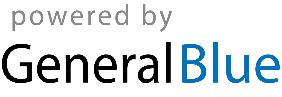 Zimbabwe 2023 CalendarZimbabwe 2023 CalendarZimbabwe 2023 CalendarZimbabwe 2023 CalendarZimbabwe 2023 CalendarZimbabwe 2023 CalendarZimbabwe 2023 CalendarZimbabwe 2023 CalendarZimbabwe 2023 CalendarZimbabwe 2023 CalendarZimbabwe 2023 CalendarZimbabwe 2023 CalendarZimbabwe 2023 CalendarZimbabwe 2023 CalendarZimbabwe 2023 CalendarZimbabwe 2023 CalendarZimbabwe 2023 CalendarZimbabwe 2023 CalendarZimbabwe 2023 CalendarZimbabwe 2023 CalendarZimbabwe 2023 CalendarZimbabwe 2023 CalendarZimbabwe 2023 CalendarJanuaryJanuaryJanuaryJanuaryJanuaryJanuaryJanuaryFebruaryFebruaryFebruaryFebruaryFebruaryFebruaryFebruaryMarchMarchMarchMarchMarchMarchMarchSuMoTuWeThFrSaSuMoTuWeThFrSaSuMoTuWeThFrSa123456712341234891011121314567891011567891011151617181920211213141516171812131415161718222324252627281920212223242519202122232425293031262728262728293031AprilAprilAprilAprilAprilAprilAprilMayMayMayMayMayMayMayJuneJuneJuneJuneJuneJuneJuneSuMoTuWeThFrSaSuMoTuWeThFrSaSuMoTuWeThFrSa11234561232345678789101112134567891091011121314151415161718192011121314151617161718192021222122232425262718192021222324232425262728292829303125262728293030JulyJulyJulyJulyJulyJulyJulyAugustAugustAugustAugustAugustAugustAugustSeptemberSeptemberSeptemberSeptemberSeptemberSeptemberSeptemberSuMoTuWeThFrSaSuMoTuWeThFrSaSuMoTuWeThFrSa1123451223456786789101112345678991011121314151314151617181910111213141516161718192021222021222324252617181920212223232425262728292728293031242526272829303031OctoberOctoberOctoberOctoberOctoberOctoberOctoberNovemberNovemberNovemberNovemberNovemberNovemberNovemberDecemberDecemberDecemberDecemberDecemberDecemberDecemberSuMoTuWeThFrSaSuMoTuWeThFrSaSuMoTuWeThFrSa1234567123412891011121314567891011345678915161718192021121314151617181011121314151622232425262728192021222324251718192021222329303126272829302425262728293031Jan 1	New Year’s DayApr 7	Good FridayApr 9	Easter SundayApr 10	Easter MondayApr 18	Independence DayMay 1	Labour DayMay 14	Mother’s DayMay 25	Africa DayJun 18	Father’s DayAug 8	Defence Forces DayAug 14	Heroes’ DayDec 22	Unity DayDec 25	Christmas DayDec 26	Boxing Day